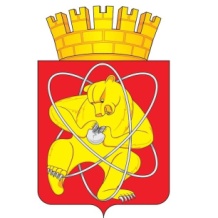 Муниципальное образование «Закрытое административно – территориальное образование  Железногорск Красноярского края»АДМИНИСТРАЦИЯ ЗАТО г. ЖЕЛЕЗНОГОРСКПОСТАНОВЛЕНИЕ   13.09.2016                                                                                                                                           № 1494г. ЖелезногорскО внесении изменений в постановление Администрации ЗАТО г. Железногорск от 19.05.2010 № 784 «Об утверждении порядка составления проекта бюджета ЗАТО Железногорск на очередной финансовый год и плановый период»В соответствии с пунктом 2 статьи 169 Бюджетного кодекса Российской Федерации, Уставом ЗАТО Железногорск, решением Совета депутатов ЗАТО г. Железногорск от 20.07.2010 № 6-35Р «Об утверждении Положения "О бюджетном процессе в ЗАТО Железногорск»,ПОСТАНОВЛЯЮ:1. Внести в постановление Администрации ЗАТО г. Железногорск от 19.05.2010 № 784 «Об утверждении порядка составления проекта бюджета ЗАТО Железногорск на очередной финансовый год и плановый период» следующие изменения:1.1. В приложении № 1 к Постановлению Администрации ЗАТО г. Железногорск от 19 мая 2010 г. № 784 пункты 5.2. – 5.6. исключить. Пункты 5.7. -5.8. считать пунктами 5.2.-5.3. соответственно.1.2. В приложении № 3 к Порядку составления проекта бюджета ЗАТО Железногорск на очередной финансовый год и плановый период «Регламент составления проекта бюджета ЗАТО Железногорск на очередной финансовый год и плановый период» пункты 3.2, 3.3, 3.4, 3.5. изложить в новой редакции:«».2. Управлению делами Администрации ЗАТО г. Железногорск                    (Е.В. Андросова) довести настоящее постановление до сведения населения через газету «Город и горожане».3. Отделу общественных связей Администрации ЗАТО г. Железногорск (И.С. Пикалова) разместить настоящее постановление на официальном сайте муниципального образования «Закрытое административно-территориальное образование Железногорск Красноярского края» в информационно-телекоммуникационной сети «Интернет».4. Контроль над исполнением настоящего постановления возложить на первого заместителя Главы администрации ЗАТО г. Железногорск            С.Д. Проскурнина.5. Настоящее постановление вступает в силу после его официального опубликования.Глава администрации				            	                    С.Е. Пешков      33.2Анализ действующего законодательства и других правовых актов, влияющих на формирование бюджета ЗАТО Железногорск. Подготовка предложений о перечне муниципальных правовых актов, требующих измененийдо 01 октября текущего финансового годаУправление по правовой и кадровой работе Администрации ЗАТО г. Железногорск, Финансовое управление Администрации ЗАТО г. ЖелезногорскСтруктурные подразделения Администрации ЗАТО г. Железногорск33.3Ожидаемая оценка исполнения внутрипостроечного титульного списка капитального строительства и капитального ремонта за текущий финансовый год по видам источников финансирования. Сведения об объектах незавершенного строительства и капитального ремонта, требующих выделения средств для дальнейшего проведения работдо 01 октября текущего финансового годаМУ "Управление капитального строительства"Первый заместитель Главы администрации ЗАТО г. Железногорск, Финансовое управление Администрации ЗАТО г. Железногорск33.4Предварительные объемы бюджетных ассигнований по расходам в разрезе мероприятий муниципальных программ (подпрограмм) или непрограммных направлений деятельности и видов расходов (групп, подгрупп), с приложением детализированных расчетов и обоснований согласно приложению N 2 к порядкудо 15 октября текущего финансового годаГлавные распорядители бюджетных средств ЗАТО ЖелезногорскФинансовое управление Администрации ЗАТО г. Железногорск33.5.1) Разработка проектов муниципальных программ (внесение изменений в муниципальные программы);2) Утверждение  муниципальных программ (внесение изменений)до 15 октября текущего финансового годаЗа 7 дней до утверждения решения о бюджетеЗаместители Главы администрации ЗАТО г. Железногорск,отраслевые (функциональные) органы Администрации ЗАТО г. ЖелезногорскУправление экономики и планирования Администрации ЗАТО г. Железногорск,Финансовое управление Администрации ЗАТО г. Железногорск